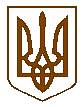 СЛАВУТСЬКА    МІСЬКА    РАДАХМЕЛЬНИЦЬКОЇ    ОБЛАСТІР І Ш Е Н Н Я21 сесії міської ради  VІІІ скликанняПро розгляд заяви КУЗЬМИЧ Тетяни Станіславівни,яка представляє інтереси МАРТИНЮК Ганни Сергіївни щодо внесення змін до рішення Славутської міської ради від 09.09.2022Розглянувши заяву від 05.10.2022 №7640/21-09/2022 КУЗЬМИЧ Тетяни Станіславівни, яка представляє інтереси МАРТИНЮК Ганни Сергіївни на підставі Довіреності №2445 від 18.11.2021, щодо визнання такими, що втратили чинність пункти 3-5 рішення Славутської міської ради від 09.09.2022 №26-20/2022 «Про розгляд заяви КУЗЬМИЧ Т.С., яка представляє інтереси МАРТИНЮК Г.С. щодо передачі сформованої земельної ділянки по вул. Ярослава Мудрого в м. Славуті  в користування на умовах оренди та надання дозволу на проведення експертної грошової оцінки земельної ділянки» щодо надання дозволу на проведення експертної грошової оцінки земельної ділянки площею 1000 кв.м (кадастровий номер 6810600000:01:008:0116), що розташована по вул. Ярослава Мудрого, 72 в м. Славуті у зв’язку із зміною намірів заявниці щодо придбання земельної ділянки, керуючись  п.34 ч.1 ст.26 Закону України «Про місцеве самоврядування в Україні», міська рада ВИРІШИЛА:1.Визнати такими, що втратили чинність пункти 3-5 рішення Славутської міської ради від 09.09.2022 №26-20/2022 «Про розгляд заяви КУЗЬМИЧ Т.С., яка представляє інтереси МАРТИНЮК Г.С. щодо передачі сформованої земельної ділянки по вул. Ярослава Мудрого в м. Славута  в користування на умовах оренди та надання дозволу на проведення експертної грошової оцінки земельної ділянки».2.Контроль за виконанням даного рішення покласти на постійну комісію з питань регулювання земельних відносин, комунального майна та адміністративно - територіального устрою (Віктора ГАРБАРУКА), а організацію виконання  – на заступника міського голови з питань діяльності виконавчих органів ради Людмилу КАЛЮЖНЮК.            Міський голова                                                                       Василь СИДОРСекретар Славутської міської ради                                Світлана ФЕДОРЧУК Заступник міського голови з питаньдіяльності виконавчих органів ради                              Людмила КАЛЮЖНЮК Начальник відділу з питань регулювання земельних відносинвиконавчого комітету  Славутської міської ради                                                  Наталія ВАСИЛЕНКОНачальник юридичного відділу виконавчого комітету  Славутської міської ради                                                   Тетяна СУКОВА                          	 		  Головний спеціаліст - юрист з питань роботи ради юридичного відділу, уповноважена особа з питань запобігання та виявлення корупції у депутатському корпусі Славутської міської ради 			                         Анна КЕДРУН 21 жовтня 2022 р.Славута№ 31-21/2022